Volunteer application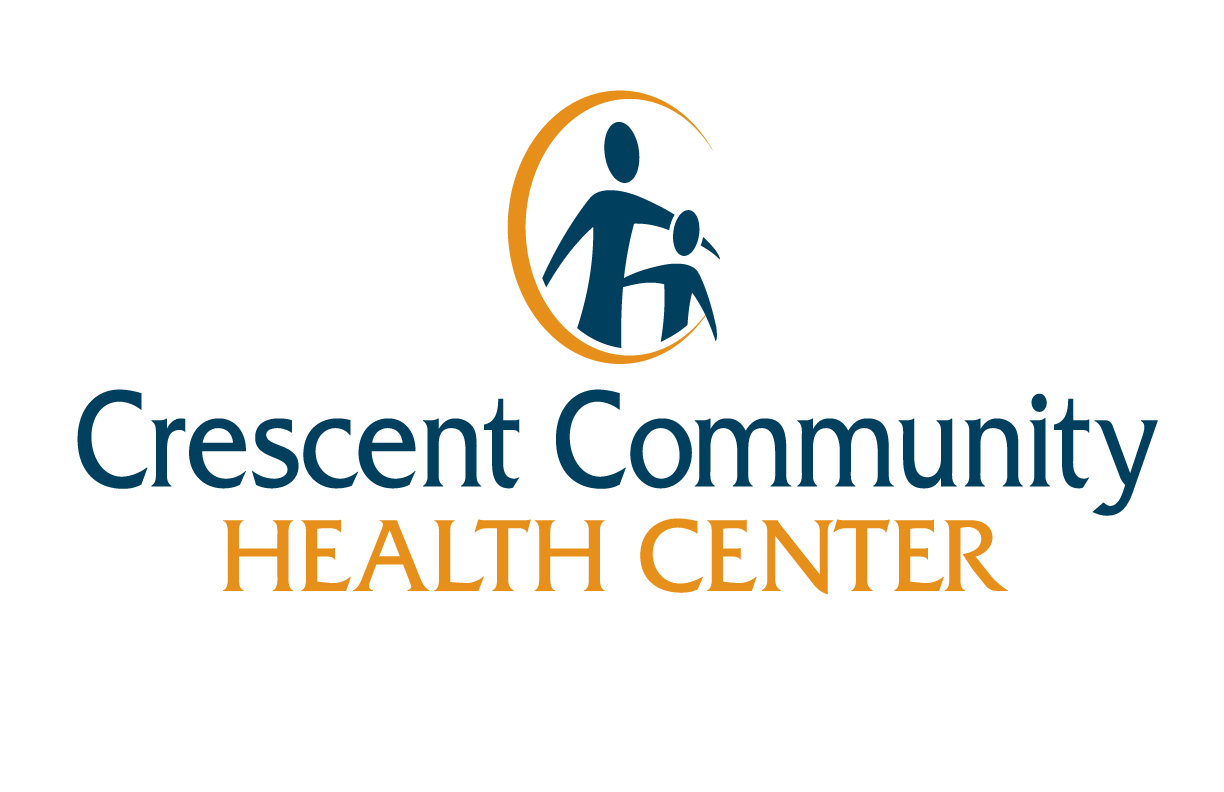 We’re excited to have you join us! Please complete this form and sign below.Contact Angela for any questions regarding volunteer opportunities at (563) 552-8080.Volunteer applicationWe’re excited to have you join us! Please complete this form and sign below.Contact Angela for any questions regarding volunteer opportunities at (563) 552-8080.Volunteer applicationWe’re excited to have you join us! Please complete this form and sign below.Contact Angela for any questions regarding volunteer opportunities at (563) 552-8080.Volunteer applicationWe’re excited to have you join us! Please complete this form and sign below.Contact Angela for any questions regarding volunteer opportunities at (563) 552-8080.Volunteer applicationWe’re excited to have you join us! Please complete this form and sign below.Contact Angela for any questions regarding volunteer opportunities at (563) 552-8080.Volunteer applicationWe’re excited to have you join us! Please complete this form and sign below.Contact Angela for any questions regarding volunteer opportunities at (563) 552-8080.Volunteer applicationWe’re excited to have you join us! Please complete this form and sign below.Contact Angela for any questions regarding volunteer opportunities at (563) 552-8080.Volunteer applicationWe’re excited to have you join us! Please complete this form and sign below.Contact Angela for any questions regarding volunteer opportunities at (563) 552-8080.Volunteer applicationWe’re excited to have you join us! Please complete this form and sign below.Contact Angela for any questions regarding volunteer opportunities at (563) 552-8080.Volunteer applicationWe’re excited to have you join us! Please complete this form and sign below.Contact Angela for any questions regarding volunteer opportunities at (563) 552-8080.Volunteer applicationWe’re excited to have you join us! Please complete this form and sign below.Contact Angela for any questions regarding volunteer opportunities at (563) 552-8080.Applicant InformationApplicant InformationApplicant InformationApplicant InformationApplicant InformationApplicant InformationApplicant InformationApplicant InformationApplicant InformationApplicant InformationApplicant InformationName:Name:Name:Name:Name:Name:Name:Name:Name:Name:Name:Date of birth:Date of birth:Date of birth:Date of birth:Phone:Phone:Phone:Phone:Work Phone:Work Phone:Work Phone:Email address:Email address:Email address:Email address:Email address:Email address:Email address:Email address:Email address:Email address:Email address:Current address:Current address:Current address:Current address:Current address:Current address:Current address:Current address:Current address:Current address:Current address:City:City:City:City:State:State:State:State:ZIP Code:ZIP Code:ZIP Code:Mailing address (if different than your current address):Mailing address (if different than your current address):Mailing address (if different than your current address):Mailing address (if different than your current address):Mailing address (if different than your current address):Mailing address (if different than your current address):Mailing address (if different than your current address):Mailing address (if different than your current address):Mailing address (if different than your current address):Mailing address (if different than your current address):Mailing address (if different than your current address):City:City:City:City:State:State:State:State:ZIP Code:ZIP Code:ZIP Code:Highest grade level completed (please circle):     7     8     9     10     11     12     13     14     15     16Highest grade level completed (please circle):     7     8     9     10     11     12     13     14     15     16Highest grade level completed (please circle):     7     8     9     10     11     12     13     14     15     16Highest grade level completed (please circle):     7     8     9     10     11     12     13     14     15     16Highest grade level completed (please circle):     7     8     9     10     11     12     13     14     15     16Highest grade level completed (please circle):     7     8     9     10     11     12     13     14     15     16Highest grade level completed (please circle):     7     8     9     10     11     12     13     14     15     16Highest grade level completed (please circle):     7     8     9     10     11     12     13     14     15     16Highest grade level completed (please circle):     7     8     9     10     11     12     13     14     15     16Highest grade level completed (please circle):     7     8     9     10     11     12     13     14     15     16Highest grade level completed (please circle):     7     8     9     10     11     12     13     14     15     16List the language(s) you speak, read and/or write:List the language(s) you speak, read and/or write:List the language(s) you speak, read and/or write:List the language(s) you speak, read and/or write:List the language(s) you speak, read and/or write:List the language(s) you speak, read and/or write:List the language(s) you speak, read and/or write:List the language(s) you speak, read and/or write:List the language(s) you speak, read and/or write:List the language(s) you speak, read and/or write:List the language(s) you speak, read and/or write:Emergency contact (name and number):Emergency contact (name and number):Emergency contact (name and number):Emergency contact (name and number):Emergency contact (name and number):Emergency contact (name and number):Emergency contact (name and number):Emergency contact (name and number):Emergency contact (name and number):Emergency contact (name and number):Emergency contact (name and number):Health restrictions (please list i.e., asthma, bad back…):Health restrictions (please list i.e., asthma, bad back…):Health restrictions (please list i.e., asthma, bad back…):Health restrictions (please list i.e., asthma, bad back…):Health restrictions (please list i.e., asthma, bad back…):Health restrictions (please list i.e., asthma, bad back…):Health restrictions (please list i.e., asthma, bad back…):Health restrictions (please list i.e., asthma, bad back…):Health restrictions (please list i.e., asthma, bad back…):Health restrictions (please list i.e., asthma, bad back…):Health restrictions (please list i.e., asthma, bad back…):Do you have a valid I.D?    Yes        NoDo you have a valid I.D?    Yes        NoDo you have a valid I.D?    Yes        NoDo you have a valid I.D?    Yes        NoDo you have a valid I.D?    Yes        NoDo you have a valid I.D?    Yes        NoDo you have reliable transportation?   Yes        NoDo you have reliable transportation?   Yes        NoDo you have reliable transportation?   Yes        NoDo you have reliable transportation?   Yes        NoDo you have reliable transportation?   Yes        NoEmployment InformationEmployment InformationEmployment InformationEmployment InformationEmployment InformationEmployment InformationEmployment InformationEmployment InformationEmployment InformationEmployment InformationEmployment InformationAre you currently employed?:       Yes             NoAre you currently employed?:       Yes             NoAre you currently employed?:       Yes             NoAre you currently employed?:       Yes             NoAre you currently employed?:       Yes             NoAre you currently employed?:       Yes             NoAre you currently employed?:       Yes             NoAre you currently employed?:       Yes             NoAre you currently employed?:       Yes             NoAre you currently employed?:       Yes             NoAre you currently employed?:       Yes             NoCurrent employer (if applicable):Current employer (if applicable):Current employer (if applicable):Current employer (if applicable):Current employer (if applicable):Current employer (if applicable):Current employer (if applicable):Current employer (if applicable):Current employer (if applicable):Current employer (if applicable):Current employer (if applicable):Employer address:Employer address:Employer address:Employer address:Employer address:Employer address:Employer address:Employer address:How long?:How long?:How long?:Phone:Phone:Phone:City:City:City:City:City:State:State:State:ZIP Code:ZIP Code:ZIP Code:Position:Position:Position:Position:Position:Hours per week:Hours per week:Hours per week:volunteer experiencevolunteer experiencevolunteer experiencevolunteer experiencevolunteer experiencevolunteer experiencevolunteer experiencevolunteer experiencevolunteer experiencevolunteer experiencevolunteer experienceOrganization:Organization:Position/Major responsibility:Position/Major responsibility:Position/Major responsibility:Position/Major responsibility:Position/Major responsibility:Position/Major responsibility:Dates of service (month/year)From:               To:Dates of service (month/year)From:               To:Dates of service (month/year)From:               To:REFERENCESREFERENCESREFERENCESREFERENCESREFERENCESREFERENCESREFERENCESREFERENCESREFERENCESREFERENCESPlease provide a name, number and email address for each:Please provide a name, number and email address for each:Please provide a name, number and email address for each:Please provide a name, number and email address for each:Please provide a name, number and email address for each:Please provide a name, number and email address for each:Please provide a name, number and email address for each:Please provide a name, number and email address for each:Please provide a name, number and email address for each:Please provide a name, number and email address for each:AvailabilityAvailabilityAvailabilityAvailabilityAvailabilityAvailabilityAvailabilityAvailabilityAvailabilityAvailabilityAvailabilityMondayTuesdayTuesdayTuesdayWednesdayWednesdayThursdayFridaySaturdaySaturdayFrom:To:How many hours would you want to volunteer per project? (please circle)  1-5        6-10        11-15        16-20How many hours would you want to volunteer per project? (please circle)  1-5        6-10        11-15        16-20How many hours would you want to volunteer per project? (please circle)  1-5        6-10        11-15        16-20How many hours would you want to volunteer per project? (please circle)  1-5        6-10        11-15        16-20How many hours would you want to volunteer per project? (please circle)  1-5        6-10        11-15        16-20How many hours would you want to volunteer per project? (please circle)  1-5        6-10        11-15        16-20How many hours would you want to volunteer per project? (please circle)  1-5        6-10        11-15        16-20How many hours would you want to volunteer per project? (please circle)  1-5        6-10        11-15        16-20How many hours would you want to volunteer per project? (please circle)  1-5        6-10        11-15        16-20How many hours would you want to volunteer per project? (please circle)  1-5        6-10        11-15        16-20How many hours would you want to volunteer per project? (please circle)  1-5        6-10        11-15        16-20list skills, interests, and traininglist skills, interests, and traininglist skills, interests, and traininglist skills, interests, and traininglist skills, interests, and traininglist skills, interests, and traininglist skills, interests, and traininglist skills, interests, and traininglist skills, interests, and traininglist skills, interests, and traininglist skills, interests, and trainingSkills:Skills:Skills:Skills:Skills:Skills:Skills:Skills:Skills:Skills:Skills:Interests:Interests:Interests:Interests:Interests:Interests:Interests:Interests:Interests:Interests:Interests:Training:Training:Training:Training:Training:Training:Training:Training:Training:Training:Training:To place you in the most rewarding volunteer experience, indicate the areas listed that you would be interested in (Check all that apply):Office Skills (computers, filing, telephone work, mailings) Fundraising EventsCommunity Education (public speaking)Interpretation of Foreign Language and/or Sign Language (please list type and fluency level)Joining Crescent’s Board of DirectorsJoining Crescent’s Patient Advisory GroupCommunity EventsSpecial ProjectsTo place you in the most rewarding volunteer experience, indicate the areas listed that you would be interested in (Check all that apply):Office Skills (computers, filing, telephone work, mailings) Fundraising EventsCommunity Education (public speaking)Interpretation of Foreign Language and/or Sign Language (please list type and fluency level)Joining Crescent’s Board of DirectorsJoining Crescent’s Patient Advisory GroupCommunity EventsSpecial ProjectsTo place you in the most rewarding volunteer experience, indicate the areas listed that you would be interested in (Check all that apply):Office Skills (computers, filing, telephone work, mailings) Fundraising EventsCommunity Education (public speaking)Interpretation of Foreign Language and/or Sign Language (please list type and fluency level)Joining Crescent’s Board of DirectorsJoining Crescent’s Patient Advisory GroupCommunity EventsSpecial ProjectsTo place you in the most rewarding volunteer experience, indicate the areas listed that you would be interested in (Check all that apply):Office Skills (computers, filing, telephone work, mailings) Fundraising EventsCommunity Education (public speaking)Interpretation of Foreign Language and/or Sign Language (please list type and fluency level)Joining Crescent’s Board of DirectorsJoining Crescent’s Patient Advisory GroupCommunity EventsSpecial ProjectsTo place you in the most rewarding volunteer experience, indicate the areas listed that you would be interested in (Check all that apply):Office Skills (computers, filing, telephone work, mailings) Fundraising EventsCommunity Education (public speaking)Interpretation of Foreign Language and/or Sign Language (please list type and fluency level)Joining Crescent’s Board of DirectorsJoining Crescent’s Patient Advisory GroupCommunity EventsSpecial ProjectsTo place you in the most rewarding volunteer experience, indicate the areas listed that you would be interested in (Check all that apply):Office Skills (computers, filing, telephone work, mailings) Fundraising EventsCommunity Education (public speaking)Interpretation of Foreign Language and/or Sign Language (please list type and fluency level)Joining Crescent’s Board of DirectorsJoining Crescent’s Patient Advisory GroupCommunity EventsSpecial ProjectsTo place you in the most rewarding volunteer experience, indicate the areas listed that you would be interested in (Check all that apply):Office Skills (computers, filing, telephone work, mailings) Fundraising EventsCommunity Education (public speaking)Interpretation of Foreign Language and/or Sign Language (please list type and fluency level)Joining Crescent’s Board of DirectorsJoining Crescent’s Patient Advisory GroupCommunity EventsSpecial ProjectsTo place you in the most rewarding volunteer experience, indicate the areas listed that you would be interested in (Check all that apply):Office Skills (computers, filing, telephone work, mailings) Fundraising EventsCommunity Education (public speaking)Interpretation of Foreign Language and/or Sign Language (please list type and fluency level)Joining Crescent’s Board of DirectorsJoining Crescent’s Patient Advisory GroupCommunity EventsSpecial ProjectsTo place you in the most rewarding volunteer experience, indicate the areas listed that you would be interested in (Check all that apply):Office Skills (computers, filing, telephone work, mailings) Fundraising EventsCommunity Education (public speaking)Interpretation of Foreign Language and/or Sign Language (please list type and fluency level)Joining Crescent’s Board of DirectorsJoining Crescent’s Patient Advisory GroupCommunity EventsSpecial ProjectsTo place you in the most rewarding volunteer experience, indicate the areas listed that you would be interested in (Check all that apply):Office Skills (computers, filing, telephone work, mailings) Fundraising EventsCommunity Education (public speaking)Interpretation of Foreign Language and/or Sign Language (please list type and fluency level)Joining Crescent’s Board of DirectorsJoining Crescent’s Patient Advisory GroupCommunity EventsSpecial ProjectsTo place you in the most rewarding volunteer experience, indicate the areas listed that you would be interested in (Check all that apply):Office Skills (computers, filing, telephone work, mailings) Fundraising EventsCommunity Education (public speaking)Interpretation of Foreign Language and/or Sign Language (please list type and fluency level)Joining Crescent’s Board of DirectorsJoining Crescent’s Patient Advisory GroupCommunity EventsSpecial ProjectsWhat is your primary reason you want to be a volunteer at Crescent Community Health Center?What is your primary reason you want to be a volunteer at Crescent Community Health Center?What is your primary reason you want to be a volunteer at Crescent Community Health Center?What is your primary reason you want to be a volunteer at Crescent Community Health Center?What is your primary reason you want to be a volunteer at Crescent Community Health Center?What is your primary reason you want to be a volunteer at Crescent Community Health Center?What is your primary reason you want to be a volunteer at Crescent Community Health Center?What is your primary reason you want to be a volunteer at Crescent Community Health Center?What is your primary reason you want to be a volunteer at Crescent Community Health Center?What is your primary reason you want to be a volunteer at Crescent Community Health Center?What is your primary reason you want to be a volunteer at Crescent Community Health Center?Please provide us with any additional information about yourself you feel would be relevant to your selection:Please provide us with any additional information about yourself you feel would be relevant to your selection:Please provide us with any additional information about yourself you feel would be relevant to your selection:Please provide us with any additional information about yourself you feel would be relevant to your selection:Please provide us with any additional information about yourself you feel would be relevant to your selection:Please provide us with any additional information about yourself you feel would be relevant to your selection:Please provide us with any additional information about yourself you feel would be relevant to your selection:Please provide us with any additional information about yourself you feel would be relevant to your selection:Please provide us with any additional information about yourself you feel would be relevant to your selection:Please provide us with any additional information about yourself you feel would be relevant to your selection:Please provide us with any additional information about yourself you feel would be relevant to your selection:How did you find out about our volunteer opportunities?How did you find out about our volunteer opportunities?How did you find out about our volunteer opportunities?How did you find out about our volunteer opportunities?How did you find out about our volunteer opportunities?How did you find out about our volunteer opportunities?How did you find out about our volunteer opportunities?How did you find out about our volunteer opportunities?How did you find out about our volunteer opportunities?How did you find out about our volunteer opportunities?How did you find out about our volunteer opportunities?I understand the information that I have provided will be kept confidential and available only to the Directors of the project that I am volunteering for and those designated by them for the selection and training of volunteers. This information was requested in order to determine your experience, availability, motivation and needs for volunteering. I agree to sign a strict confidentiality statement and adhere to a background check and abide by it when participating as a Crescent Community Health Center Volunteer.I agree to notify the Volunteer Coordinator of the project that I am volunteering for when I am unable to continue as a Volunteer.I agree to do my best to be a good representative of Crescent Community Health Center.I understand the information that I have provided will be kept confidential and available only to the Directors of the project that I am volunteering for and those designated by them for the selection and training of volunteers. This information was requested in order to determine your experience, availability, motivation and needs for volunteering. I agree to sign a strict confidentiality statement and adhere to a background check and abide by it when participating as a Crescent Community Health Center Volunteer.I agree to notify the Volunteer Coordinator of the project that I am volunteering for when I am unable to continue as a Volunteer.I agree to do my best to be a good representative of Crescent Community Health Center.I understand the information that I have provided will be kept confidential and available only to the Directors of the project that I am volunteering for and those designated by them for the selection and training of volunteers. This information was requested in order to determine your experience, availability, motivation and needs for volunteering. I agree to sign a strict confidentiality statement and adhere to a background check and abide by it when participating as a Crescent Community Health Center Volunteer.I agree to notify the Volunteer Coordinator of the project that I am volunteering for when I am unable to continue as a Volunteer.I agree to do my best to be a good representative of Crescent Community Health Center.I understand the information that I have provided will be kept confidential and available only to the Directors of the project that I am volunteering for and those designated by them for the selection and training of volunteers. This information was requested in order to determine your experience, availability, motivation and needs for volunteering. I agree to sign a strict confidentiality statement and adhere to a background check and abide by it when participating as a Crescent Community Health Center Volunteer.I agree to notify the Volunteer Coordinator of the project that I am volunteering for when I am unable to continue as a Volunteer.I agree to do my best to be a good representative of Crescent Community Health Center.I understand the information that I have provided will be kept confidential and available only to the Directors of the project that I am volunteering for and those designated by them for the selection and training of volunteers. This information was requested in order to determine your experience, availability, motivation and needs for volunteering. I agree to sign a strict confidentiality statement and adhere to a background check and abide by it when participating as a Crescent Community Health Center Volunteer.I agree to notify the Volunteer Coordinator of the project that I am volunteering for when I am unable to continue as a Volunteer.I agree to do my best to be a good representative of Crescent Community Health Center.I understand the information that I have provided will be kept confidential and available only to the Directors of the project that I am volunteering for and those designated by them for the selection and training of volunteers. This information was requested in order to determine your experience, availability, motivation and needs for volunteering. I agree to sign a strict confidentiality statement and adhere to a background check and abide by it when participating as a Crescent Community Health Center Volunteer.I agree to notify the Volunteer Coordinator of the project that I am volunteering for when I am unable to continue as a Volunteer.I agree to do my best to be a good representative of Crescent Community Health Center.I understand the information that I have provided will be kept confidential and available only to the Directors of the project that I am volunteering for and those designated by them for the selection and training of volunteers. This information was requested in order to determine your experience, availability, motivation and needs for volunteering. I agree to sign a strict confidentiality statement and adhere to a background check and abide by it when participating as a Crescent Community Health Center Volunteer.I agree to notify the Volunteer Coordinator of the project that I am volunteering for when I am unable to continue as a Volunteer.I agree to do my best to be a good representative of Crescent Community Health Center.I understand the information that I have provided will be kept confidential and available only to the Directors of the project that I am volunteering for and those designated by them for the selection and training of volunteers. This information was requested in order to determine your experience, availability, motivation and needs for volunteering. I agree to sign a strict confidentiality statement and adhere to a background check and abide by it when participating as a Crescent Community Health Center Volunteer.I agree to notify the Volunteer Coordinator of the project that I am volunteering for when I am unable to continue as a Volunteer.I agree to do my best to be a good representative of Crescent Community Health Center.I understand the information that I have provided will be kept confidential and available only to the Directors of the project that I am volunteering for and those designated by them for the selection and training of volunteers. This information was requested in order to determine your experience, availability, motivation and needs for volunteering. I agree to sign a strict confidentiality statement and adhere to a background check and abide by it when participating as a Crescent Community Health Center Volunteer.I agree to notify the Volunteer Coordinator of the project that I am volunteering for when I am unable to continue as a Volunteer.I agree to do my best to be a good representative of Crescent Community Health Center.I understand the information that I have provided will be kept confidential and available only to the Directors of the project that I am volunteering for and those designated by them for the selection and training of volunteers. This information was requested in order to determine your experience, availability, motivation and needs for volunteering. I agree to sign a strict confidentiality statement and adhere to a background check and abide by it when participating as a Crescent Community Health Center Volunteer.I agree to notify the Volunteer Coordinator of the project that I am volunteering for when I am unable to continue as a Volunteer.I agree to do my best to be a good representative of Crescent Community Health Center.I understand the information that I have provided will be kept confidential and available only to the Directors of the project that I am volunteering for and those designated by them for the selection and training of volunteers. This information was requested in order to determine your experience, availability, motivation and needs for volunteering. I agree to sign a strict confidentiality statement and adhere to a background check and abide by it when participating as a Crescent Community Health Center Volunteer.I agree to notify the Volunteer Coordinator of the project that I am volunteering for when I am unable to continue as a Volunteer.I agree to do my best to be a good representative of Crescent Community Health Center.By signing below, I understand the above information and I certify that this application is true and complete to the best of my knowledge.Signature:                                                                  Date:By signing below, I understand the above information and I certify that this application is true and complete to the best of my knowledge.Signature:                                                                  Date:By signing below, I understand the above information and I certify that this application is true and complete to the best of my knowledge.Signature:                                                                  Date:By signing below, I understand the above information and I certify that this application is true and complete to the best of my knowledge.Signature:                                                                  Date:By signing below, I understand the above information and I certify that this application is true and complete to the best of my knowledge.Signature:                                                                  Date:By signing below, I understand the above information and I certify that this application is true and complete to the best of my knowledge.Signature:                                                                  Date:By signing below, I understand the above information and I certify that this application is true and complete to the best of my knowledge.Signature:                                                                  Date:By signing below, I understand the above information and I certify that this application is true and complete to the best of my knowledge.Signature:                                                                  Date:By signing below, I understand the above information and I certify that this application is true and complete to the best of my knowledge.Signature:                                                                  Date:By signing below, I understand the above information and I certify that this application is true and complete to the best of my knowledge.Signature:                                                                  Date:By signing below, I understand the above information and I certify that this application is true and complete to the best of my knowledge.Signature:                                                                  Date: